Сценарий праздника в 1 классе "Прощай, Азбука!"Разработала и провела учитель начальных классов Колесникова Софья СергеевнаУчитель: Дорогие первоклассники, уважаемые гости! Сегодня мы собрались в этом зале поздравить друг друга с первой школьной победой, которую мы одержали, поднимаясь по ступенькам знаний с помощью замечательной книги «Азбуки». Теперь мы с вами умеем читать любые слова, напечатанные и написанные предложения и даже короткие рассказы. Давайте покажем, чему мы научились за это время.1-й ученик:Поступил я осеньюВ школу, в первый класс.Я считаюсь школьникомС первого числа.2-й ученик:Мне учиться очень нравится,Отвечать я не боюсь,Я могу с задачей справиться,Потому что не ленюсь.3-й ученик:Научились мы писатьИ большие фразы,Можем мы теперь читатьСказки и рассказы.Исполняют песню на мотив «В траве сидел кузнечик»Мы были малышами,Теперь читаем сами,Мы все читаем самиИ знаем алфавит.Припев:Представьте себе,Представьте себе,И знаем алфавит.Примеры мы решаем,Из букв слова слагаем,И всем мы предлагаемС азбукой дружить.Припев:Представьте себе,Представьте себе,С азбукой дружить.1-й ученик:Март месяц за окном стоит,В воздухе весна кружится.А нам сегодня предстоитС Азбукой проститься!2-й ученик:Как сегодня радуются дети –Стало больше грамотных на свете!Азбуке мы скажем: «до свиданья»И рукой помашем на прощанье.3-й ученик:Трудно было нам с тобой в начале,Мы полгода буквы изучали!Но теперь нам совершенно ясно,Что старанья были не напрасны!4-й ученик:Вдоль картинок мы шагали,По ступенькам-строчкам шли.Ах, как много мы узнали!Ах, как много мы прочли!Презентация «Забавная азбука»А Аист в алом сапогеНа одной стоит ноге.Б По дороге шёл баран,Бил копытом в барабан.В Волк купил велосипедИ поехал на обед.Г На гитаре гусь играл,Громко-громко гоготал.Д Дятел на дубу сидит,Дед на дудочке дудит.Е,Ё У кого торчат иголки?У ерша, ежа и ёлки.Ж Жаба в гости ждёт жука,Он летит издалека.З Зайка с розовым зонтомПритаился под кустом.И Нашёл индюк иголкуИ положил на полку.Й Йог индийский в позу селИ клубничный йогурт съел.К У открытого окошкаНа подушке дремлет кошка.Л Рядом с лилией лягушкаПодставляет солнцу брюшко.М За морошкой и малинойМышка шла с большой корзиной.Н Носорог нашёл носокИ надел его на рог.О В океане осьминогОтдохнуть на дно прилёг.П Пышет паром паровоз,Он игрушки нам привёз.Р Рыба раку говорит:- В небе радуга горит.С Слон гуляет по аренеКак большой артист на сцене.Т Трактор едет, тарахтит,Он торопится, пыхтит.У Однажды мышка с уточкойПришли на речку удочкой.Ф Филин рядышком с совойГордо крутит головой.Х Пили чай хомяк с хорькомС пирогом и сахарком.Ц Восседает царь на тронеВ позолоченной короне.Ч Чайник в чашки чай налилИ за стол всех пригласил.Ш Шмель присел на шоколадку:- Ах, как вкусно, ах, как сладко!Щ Наварила щука щей,На обед зовёт лещей.Ъ, Ь Твёрдый знак и мягкий знак,Нам без них нельзя никак!Ы Буква ы живёт в улыбке,В мыле, в сыре, даже в рыбке.Э Экскаватор землю роет,Дом высотный рядом строят.Ю Юля в юбку нарядилась,Как юла она крутилась.Я Яхта по морю плывётЯхта ягоды везёт.Игра «Буква заблудилась»Неизвестно, как случилось, только буква заблудилась, заскочила в чей-то дом, и хозяйничает в нём.• Тает снег. Течёт ручей. На ветвях полно врачей (грачей).• Синеет море перед нами, летают майки(чайки) над волнами.• Говорят, один рыбак в речке выловил башмак. Но зато ему потом на крючок попался дом (сом)• Тащит мышонок в норку Огромную хлебную горку (корку)• Лежит лентяй на раскладушке, грызёт, похрустывая, пушки (сушки)• На глазах у детворы крысу (крышу) красят маляры.• Закричал охотник: - «Ой!Двери (звери) гонятся за мной».• Ехал дядя без жилета,(билета). Заплатил он штраф за это.• Куклу выронив из рук, Маша мчится к маме:"Там ползет зеленый лук (Жук) С длинными усами".• Не учил уроки, а играл в футбол, От того в тетрадке появился гол.(Кол)Всем учащимся первого класса вручается грамота «Знатоку азбуки».Фотоотчёт с мероприятия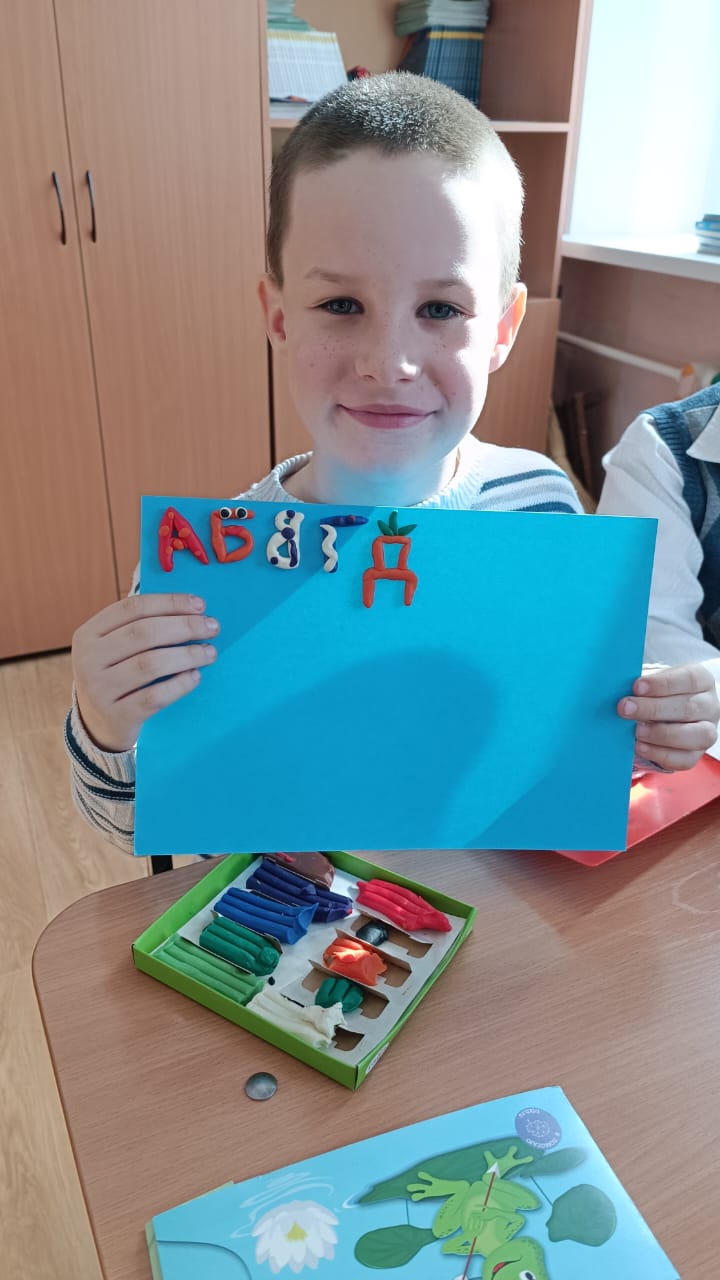 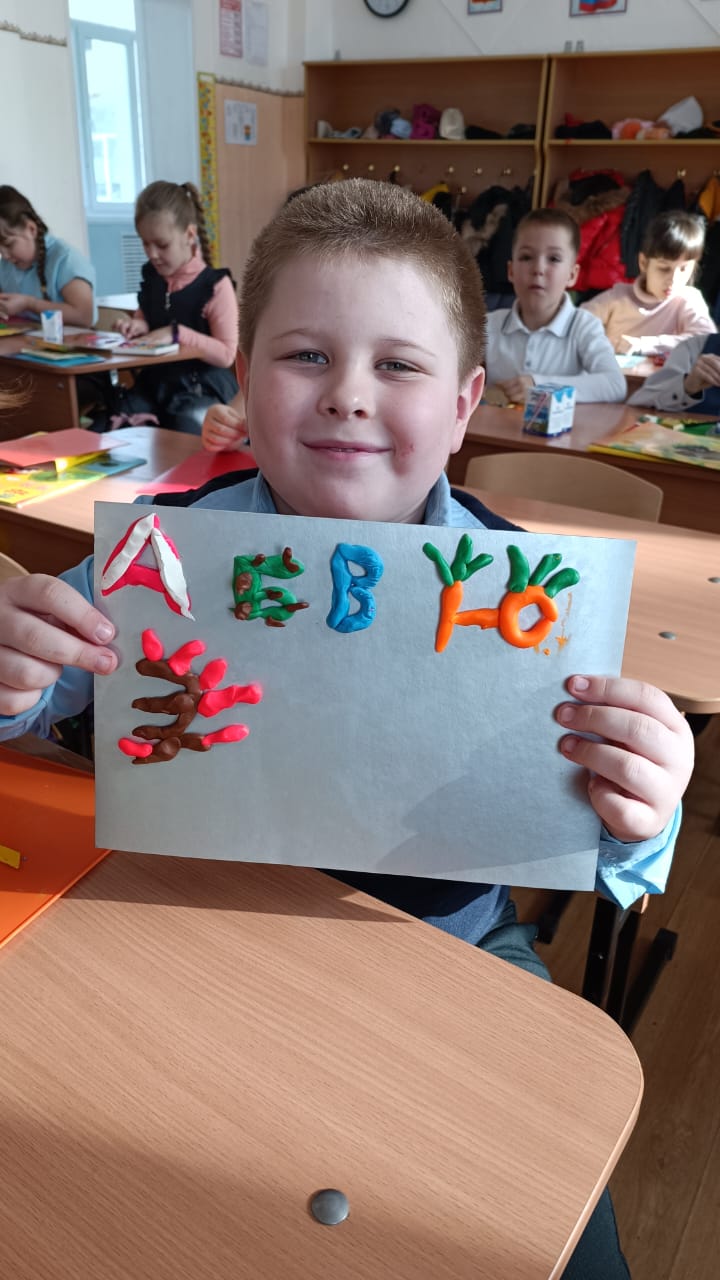 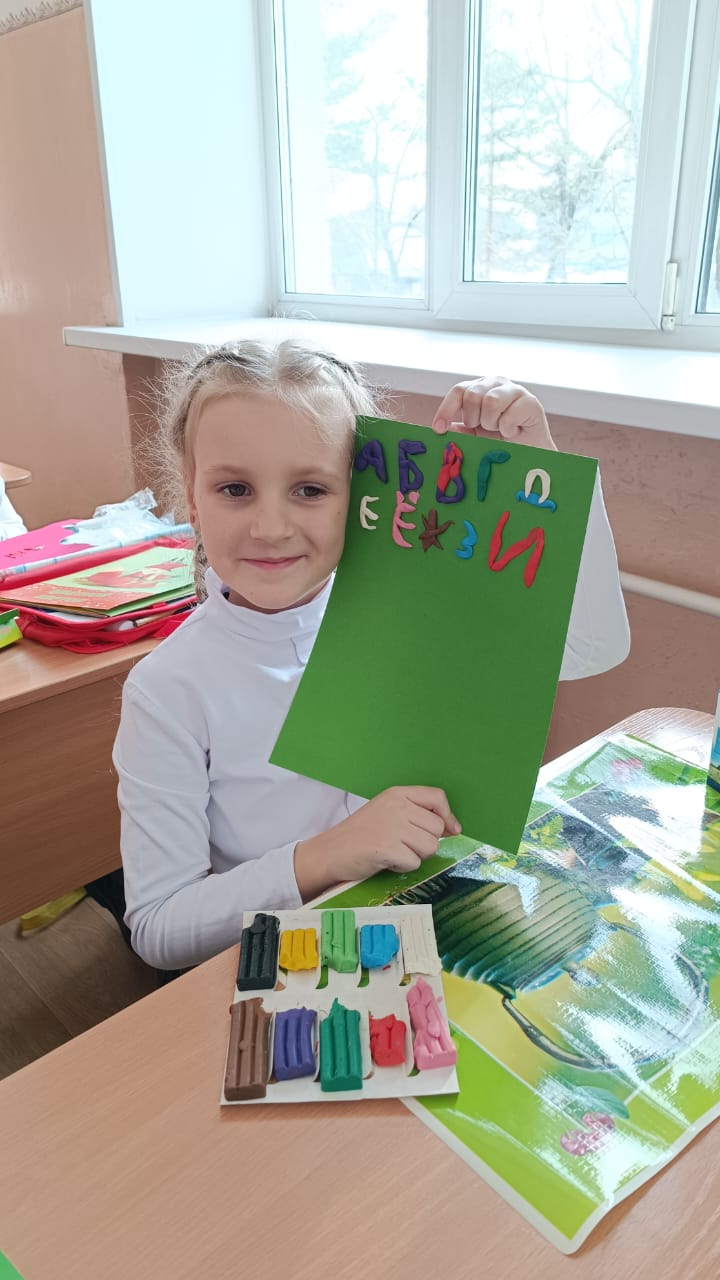 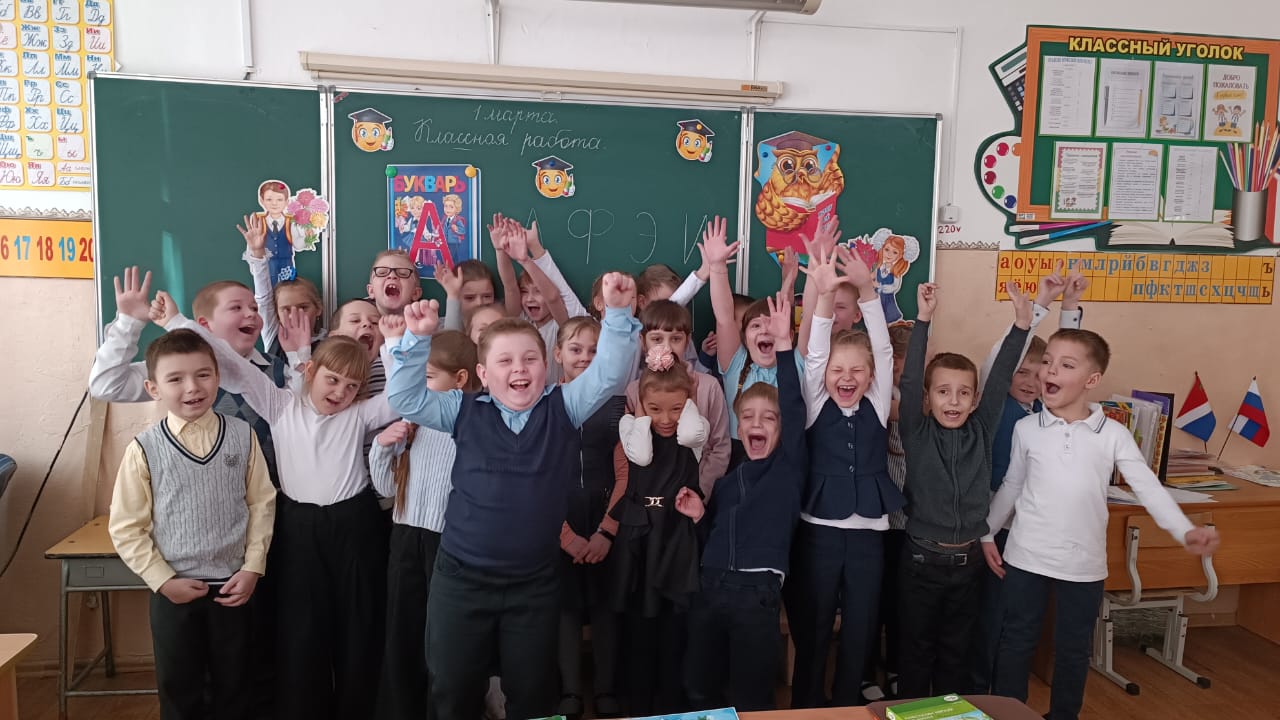 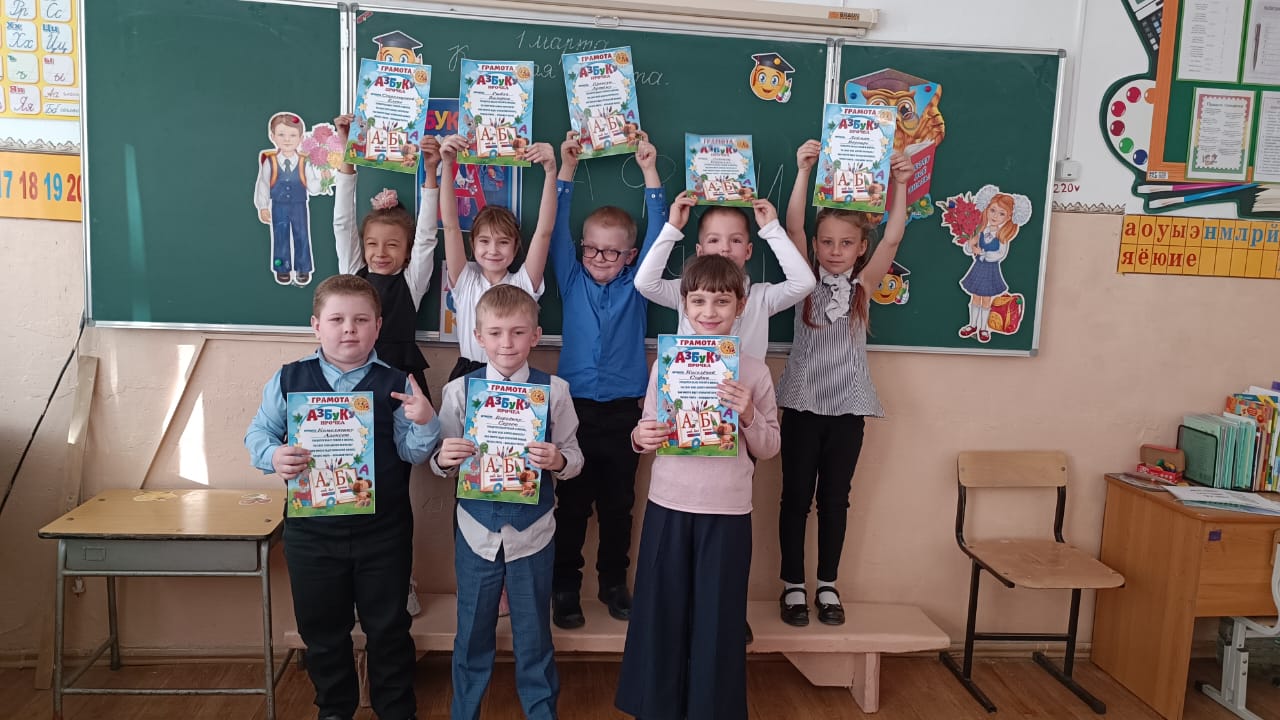 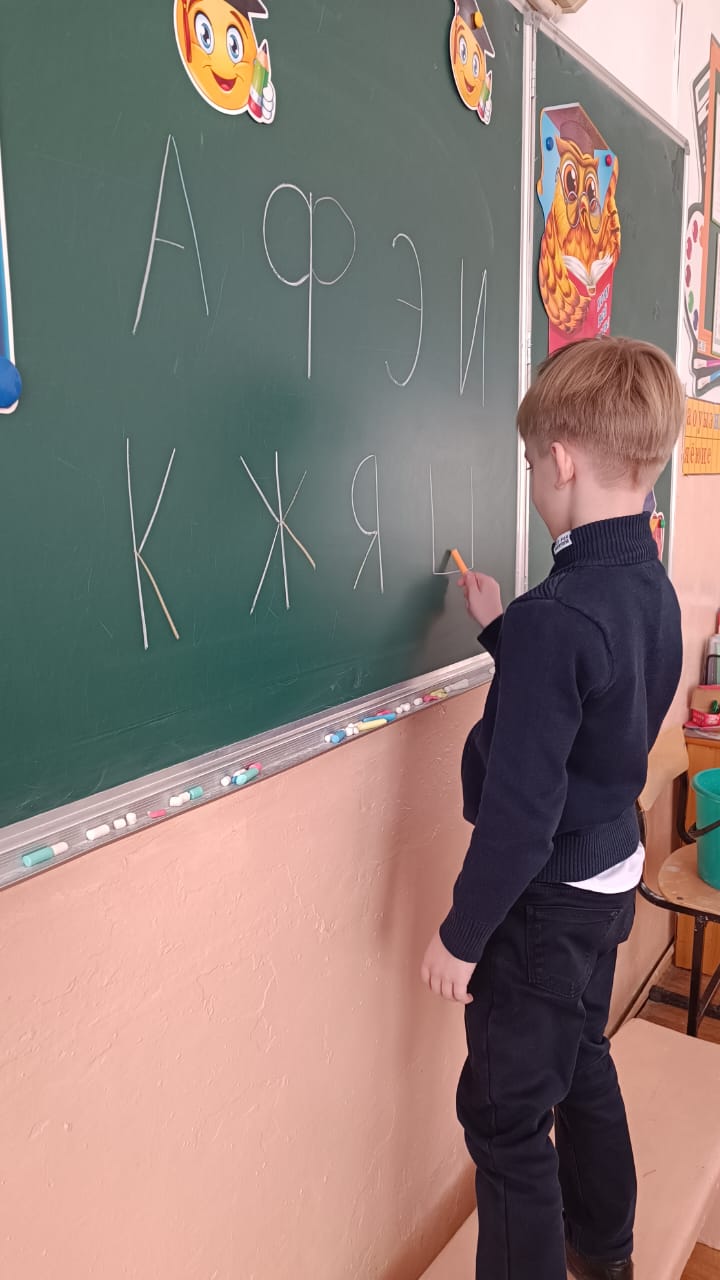 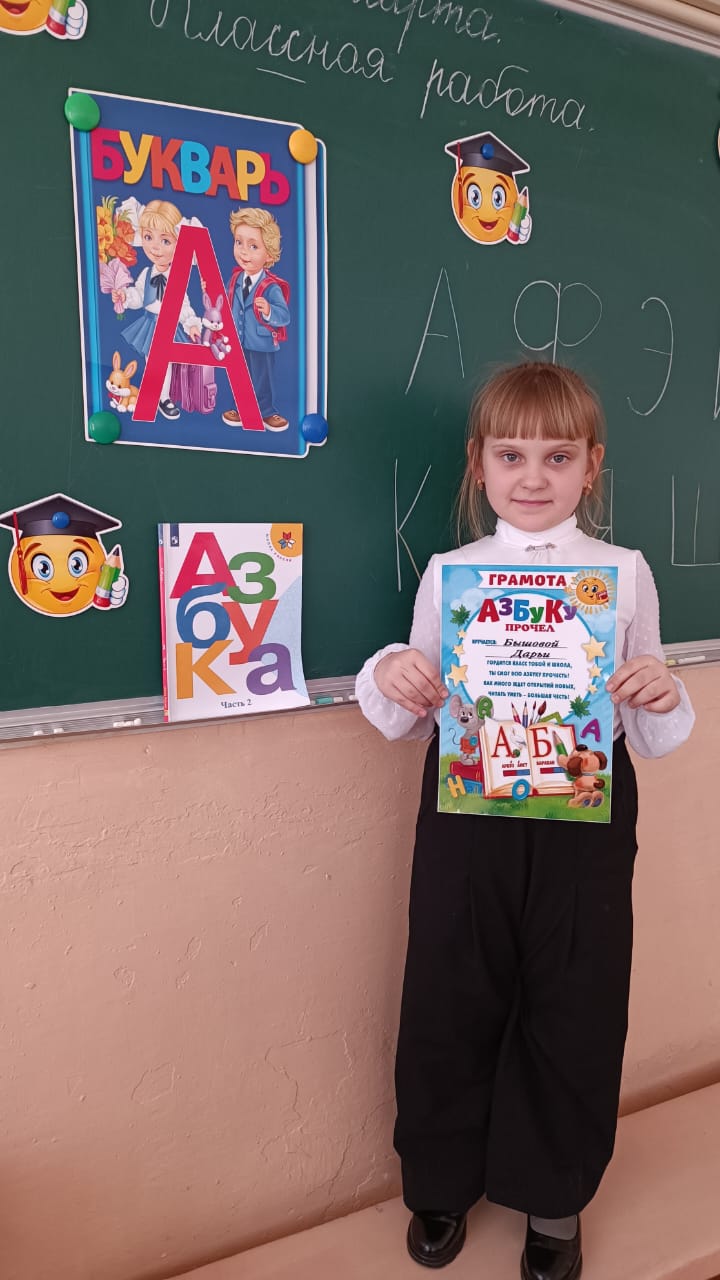 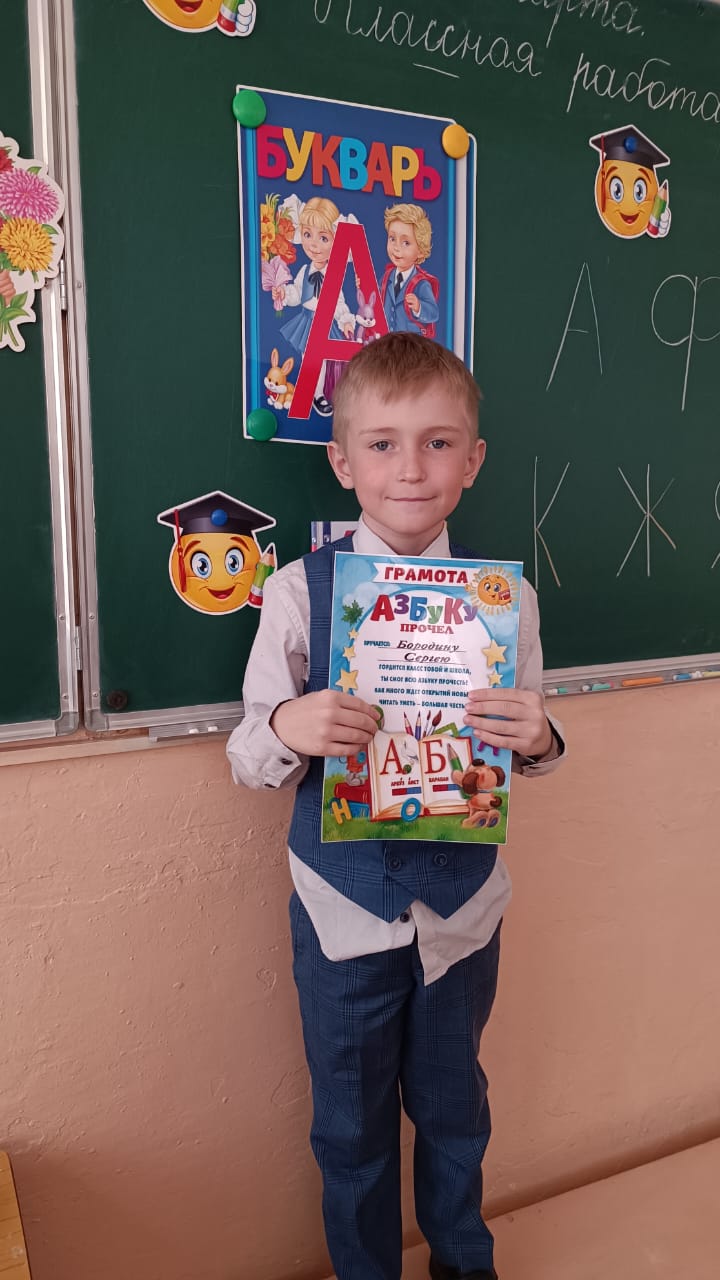 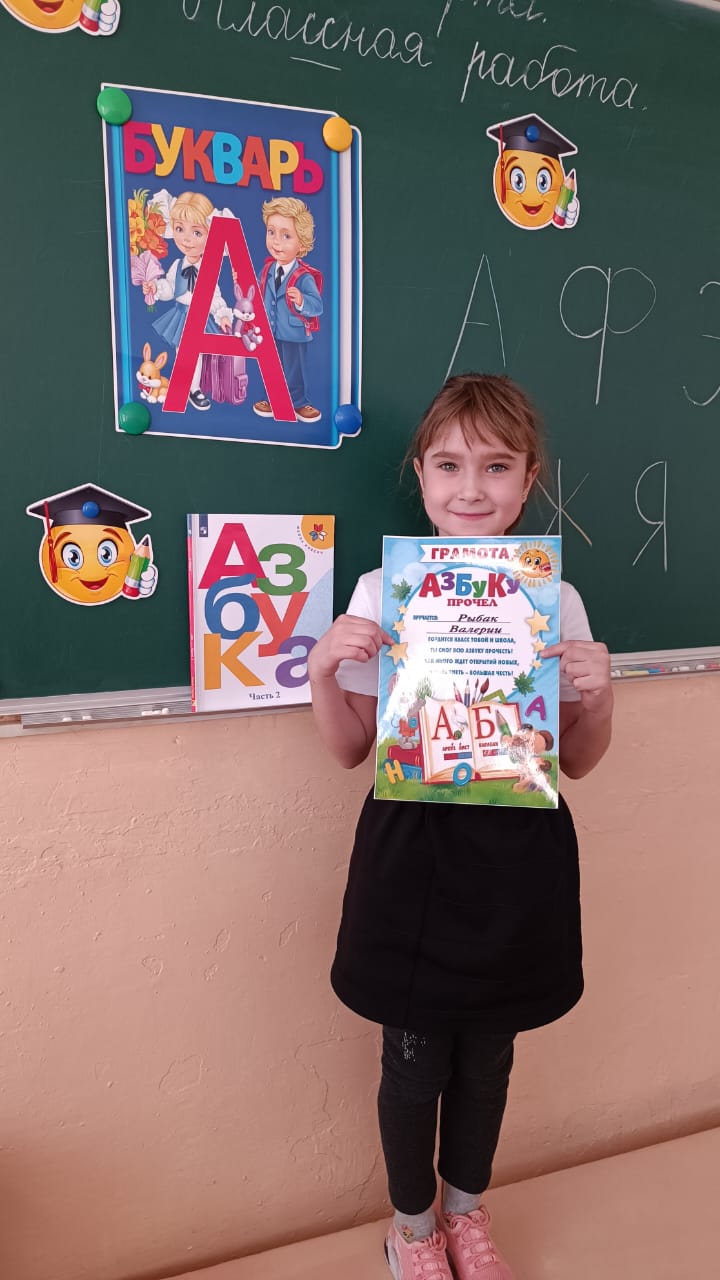 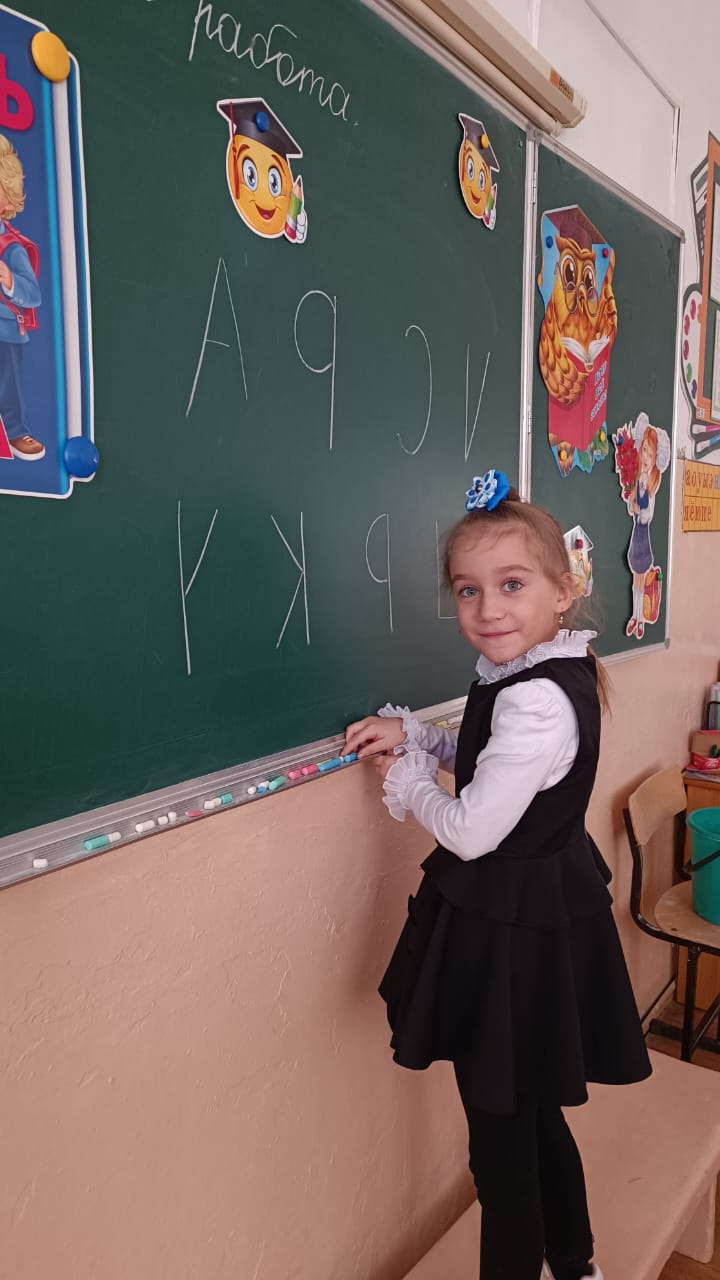 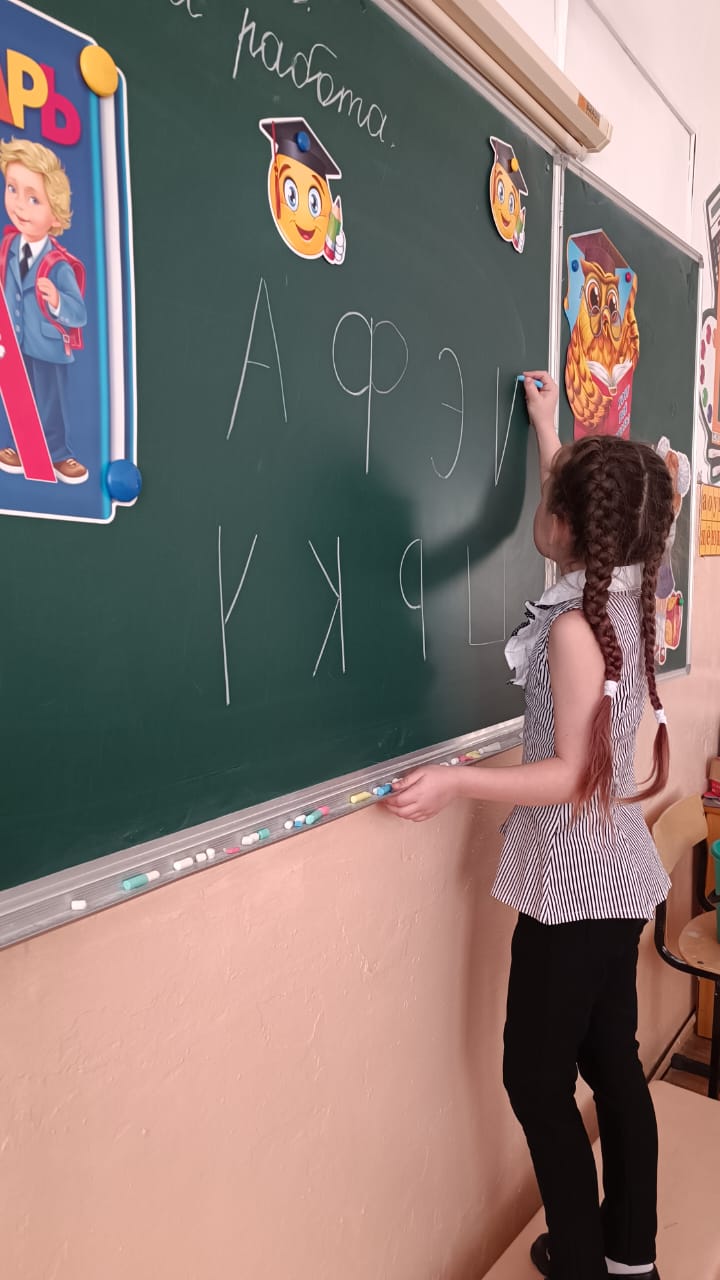 